新疆天文台发明人（软件著作权）排序说明表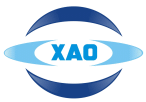 软件名称软件名称登记号登记号第一发明人签字第一发明人签字申请日期申请日期所属课题/项目名称所属课题/项目名称所属课题/项目编号所属课题/项目编号发明人排序（请按实际情况将全部顺序列出）发明人排序（请按实际情况将全部顺序列出）发明人排序（请按实际情况将全部顺序列出）发明人排序（请按实际情况将全部顺序列出）发明人排序（请按实际情况将全部顺序列出）发明人排序（请按实际情况将全部顺序列出）发明人排序（请按实际情况将全部顺序列出）排序姓   名姓   名职    称职    称单    位单    位研究团组意见：负责人签名：                                                  年    月    日研究团组意见：负责人签名：                                                  年    月    日研究团组意见：负责人签名：                                                  年    月    日研究团组意见：负责人签名：                                                  年    月    日研究团组意见：负责人签名：                                                  年    月    日研究团组意见：负责人签名：                                                  年    月    日研究团组意见：负责人签名：                                                  年    月    日研究室意见：负责人签名：                                                  年    月    日研究室意见：负责人签名：                                                  年    月    日研究室意见：负责人签名：                                                  年    月    日研究室意见：负责人签名：                                                  年    月    日研究室意见：负责人签名：                                                  年    月    日研究室意见：负责人签名：                                                  年    月    日研究室意见：负责人签名：                                                  年    月    日